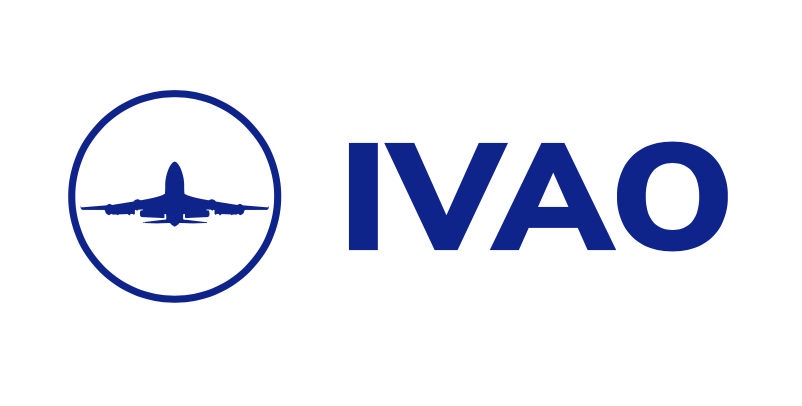 ICAO - OPMANHQ ATC Operations DepartmentIntroductionThis OPMAN (OPeration MANual) presents all the air procedures and rules applicable in the airspace of Name (ICAO FIR).In addition, the airports of Name Airport (ICAO) and Name Airport (ICAO) are detailed (IFR and VFR procedures). Some country airfields are also presented (not exhaustive).This document is the responsibility of the HQ ATC department. For any questions/comments, you can contact them via the following e-mail address : a-srdep@ivao.aero Link to the national eAIP : History of modificationsDocumentary organizationThe OPMAN is divided into 3 mains parts:General rules and procedures (GEN)This section will address national regulations and requirements, applicable units of measure, and services.En-route (ENR)This section will cover ATS airspace, ATS routes, navigation aids and systems, and navigation hazards (P, R, D zones, ...).Aerodromes (AD)This section will discuss aerodromes and heliports.And three annexes :ANNEX 1 : Quick Handle Memo of the FIRThis annex will summaries all important information needed while controlling.ANNEX 2 : FRA restrictions inside the FIR and laterals limitsThis annex while present every different position in the FIR and the FRA associated, and the laterals limits of airspacesANNEX 3 : List all the LoAs concerning the FIRThis annex will list all the LoAs – if existing – in the FIR.GENERAL RULES AND PROCEDURES (GEN)Visual flight rulesExcept for the case of special VFR; VFR flights will be conducted under the conditions detailed below :ceiling above XXXm (X XXXft),visibility of more than Xkm.Unless authorized by ATS, VFR flights will only be conducted below FLXXX.Except for operational purposes (take-off, landing), no VFR flights will be conducted below 300m (1 000ft) of height from heavily populated areas ; within a radius of 600m.Except for these areas, the overflight height must be 150m (500ft) above the ground, or ocean.Unless otherwise authorized, the sending of a flight plan is mandatory. All boxes (1 to 18) must be completed. Instrument flight rulesAn aircraft in IFR flight in the cruise phase within controlled airspace will use a cruise level. See Appendix 3 of ICAO Annex 2.Aircraft in IFR flight, entering a control area to land, will be cleared to the specified holding point. They will receive instructions from the approach controller (time, level, next position). These instructions must be respected. Otherwise, the waiting procedure will be executed.IFR departures from an uncontrolled aerodrome must contact the Area Control Center.The Transition Altitude of Name FIR is XXXX feet. The first usable flight level is FLXXX.An IFR flight plan must be sent and completed.ATS airspace classificationATS airspaces are classified and designated as detailed in ICAO Annex 11, Chapter 2.6. No specific rules are complementary.Rules of the airIt is forbidden to fly over the cities of Name at less than X XXXft, except for take-off and landing.Primary radars are unable to detect the altitude and speed of an aircraft. The information given by the AURORA software is only a complementary tool to know the exact position of the aircraft. If no radar, ATC manages the flow of traffic thanks to the pilots' position report (procedural control). If there is no published Minimum (Radar) Vectoring Altitude allowing air traffic management by "radar vectors". No heading can be provided to ensure safe obstacle clearance.Units used inside the FIR EN-ROUTE (ENR)ATS airspacesHorizontal sectorizations, CTR, CTA and TMA See below the ATC frequencies and the different airspace classes.Vertical sectorizations, CTR, CTA and TMAHorizontal sectorizations, FIR and UIRBelow, the sectors adjacent to the FIR of Name.According to the previous table, here is the representation of the FIR airspace of Name. Vertical sectorizations, FIR and UIRATS routesLower ATS routesThis section details the routes in the lower airspace.* This column informs only the two points at the ends of the route.Upper ATS routesThis section details the routes in the upper airspace.* This column informs only the two points at the ends of the route.Radio navigation aids/systems en-routeNavigation warningsProhibited areasRestricted areasDanger areasSpecials areasAERODROMES (AD)Name of the airport – ICAOAirport InformationCharacteristic of the runwayThe runway XA - XB has the following features :ATS Communication facilitiesRadio navigation and landing aidsLocal airport regulationAutomatic Terminal Information ServiceThe ATIS must be completed in English.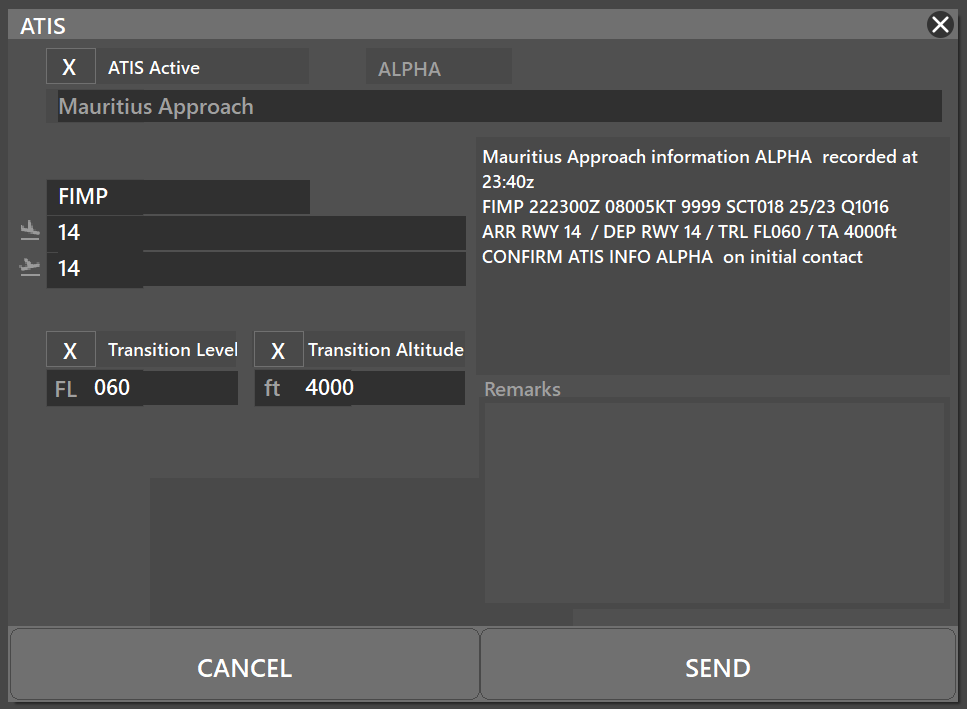 At the beginning of the session, please fill out the ATIS correctly. The transition altitude (TA) is X XXXft. The transition level (TL) is to be determined according to the QNH. The first usable level is FLXXX. The preferential runway is the XX, an ILS procedure is available on runway XX. Any special information can be marked in the "remarks" box.Traffic areasThe tower will assign a gate number to arriving aircraft. General aviation aircraft will be required to use their designated apron area.Apron X is intended for regular commercial aviation, and Apron X for general and private aviation. Cargo area is available with gate X to X.Aircraft gate managementLocated in front of the terminal (Apron X), the commercial aviation parking lot has XX parking spaces for the different categories (see below).Squawk codeFor better traffic management in the Name airspace, here are the squawk codes to assign to traffic according to their destination.Characteristics of the taxiwaysPlease find bellow the different taxiway :CTR descriptionName airport has a class X CTR, starting from the surface, and going up to X XXXft AMSL. One P area is located inside the CTR, and the aerodrome traffic circuit is (not) published (parameters).VFR entries, exits, transits in CTRCTR entries, exits and transit are normally made after coordination with the approach controller. VFR transits will pass vertically from the airport at least 500ft above the presume/published aerodrome traffic patterns altitude (X XXXft AGL).TMA area descriptionThe control sector of Name represents one TMA. The responsible ATC station is the Name approach.Prohibited zone (TMA area)Restricted areas (TMA area)Danger areas (TMA area)Specials areas (TMA area)Standard instrument departure (SID)Standard instrument terminal arrival (STAR)Initial Approach (INA)Final Approach (FNA) *** END OF DOCUMENT ***VersionModificationsVIDValidation monthICAO_XXAIRAC : CommentsXXXXXXMM/YYYYFor measurement ofUnit usedDistance used in navigation, position reporting, etc - generally in excess of 2 NMRelatively short distances such as those relating to aerodromes (e.g., runway lengths)Altitudes, elevations and heightsHorizontal speed including wind speedVertical speedWind direction for landing and taking offWind direction except for landing and taking offVisibility, incl. runway visual rangeAltimeter settingTemperatureWeightTimeName(Languages)Laterals limitsVerticals limitsAreas and conditionsCallsign and FrequenciesNameCTR/CTA/TMA(Languages)See Annex 2X XXXft/FLXXXCTR/CTA/TMAX airspacePosition NameICAO_XXXXXX.YYY MHzName (Languages)CallsignFrequenciesName FIR/UIR (Languages)ICAO_CTR (Name Center)XXX.YYY MHzName(Languages)Laterals limitsVerticals limitsAreas and conditionsCallsign and FrequenciesName FIR/UIR(Languages)See Annex 2X XXXft/FLXXXFIR/UIRX AirspaceName CentreICAO_CTRXXX.YYY MHzDesignation of the routeLevelRoute designation (FIX)*ObservationXXXXOdd/EvenXXXXX ⇆ XXXXXCommentsDesignation of the routeLevelRoute designation (FIX)*ObservationXXXXOdd/EvenXXXXX ⇆ XXXXXCommentsName of stationIDFrequencyCoordinatesRemarksNameDVOR/DME - TACANXXXXXX.YYY MHz00°00’00”X 000°00’00”X/NameNDBXXXXX kHz00°00’00”X 000°00’00”X/IdentificationLower/Upper limitsLower/Upper limitsRemarksXX(P) - 00 (PROHIBITED)GroundX XXXft AMSLCommentsIdentificationLower/Upper limitsLower/Upper limitsLower/Upper limitsRemarksRemarksXX(R) - 00 (RESTRICTED)XX(R) - 00 (RESTRICTED)GroundX XXXft AMSLX XXXft AMSLCommentsIdentificationLower/Upper limitsLower/Upper limitsRemarksXX(D) - 00 (DANGER)GroundX XXXft AMSLCommentsIdentificationLower/Upper limitsLower/Upper limitsRemarksNameGroundX XXXft AMSLCommentsInformationsInformationsICAO CodeZZZZIATA CodeXXXAirport nameName Intl. Airport(Country)Time zone conversionUTC +/- XCoordinates of the reference point and location of the airfield00°00’00”X000°00’00”XDirection and distance from (city)XXX° / XXkm of TownAltitude / temperature referenceXXm (XXX feet) / XX°CMagnetic declinationXX° W/EPermitted traffic typesIFR / VFRRunwayXA / XBDescription of the runwayRunway XARunway XBDimensions of runway (m)Z ZZZ x ZZZ ZZZ x ZZTrue and Mag BrgXXX° True / XXX° MagXXX° True / XXX° MagStrength (PCN) and surface of runwayXX/X/X/X/X - coveringXX/X/X/X/X - coveringThreshold coordinates00°00’00”X 000°00’00”X00°00’00”X 000°00’00”X00°00’00”X 000°00’00”XThreshold elevationThreshold XXm (XXXft)Threshold XXm (XXXft)Threshold XXm (XXXft)TORA (m)X XXXX XXXX XXXTODA (m)X XXXX XXXX XXXASDA (m)X XXXX XXXX XXXLDA (m)X XXXX XXXX XXXDesignation serviceCallsignFrequencyStationStation Name (ICAO_XXX)XXX.YYY MHzType of aidIDFrequencyInformationsNameDVOR/DME - TACANXXXXXX.YYY MHz00°00’00”X 000°00’00”XNameNDBXXXXX kHz00°00’00”X 000°00’00”XNameILS – LLZ - LOCXXXXXX.YYY MHz00°00’00”X 000°00’00”XATIS stationFrequencyName Intl. AirportXXX.YYY MHzStandAirlinesAircraft typesXNameICAOFlightCodeIFR/VFR - Domestic/International0000 - 0000Taxiways descriptionTraffic taxiwaysTraffic taxiwaysTaxiways descriptionTaxiway width (m)Geographical coordinates of the appropriate axial points of the taxiwaysXXX00°00’00”X000°00’00”XIdentificationLower/Upper limitsLower/Upper limitsRemarksXX(P) - 00 (PROHIBITED)GroundX XXXft AMSLCommentsIdentificationLower/Upper limitsLower/Upper limitsLower/Upper limitsRemarksRemarksXX(R) - 00 (RESTRICTED)XX(R) - 00 (RESTRICTED)GroundX XXXft AMSLX XXXft AMSLCommentsIdentificationLower/Upper limitsLower/Upper limitsRemarksXX(D) - 00 (DANGER)GroundX XXXft AMSLCommentsIdentificationLower/Upper limitsLower/Upper limitsRemarksNameGroundX XXXft AMSLCommentsRunwayRNAV or Conventional SIDRNAV or Conventional SIDAltitude init or FLinitRWY XAIDENTRNAV/CONVX XXXft AMSL/FLXXXRWY XBIDENTRNAV/CONVX XXXft AMSL/FLXXXRunwayRNAV or Conventional STARRNAV or Conventional STARRemarksRWY XAIDENTRNAV/CONVXXXkt maximum on XXXXX (IAF)X XXXft at XXXXX or aboveRWY XBIDENTRNAV/CONVXXXkt maximum on XXXXX (IAF)X XXXft at XXXXX or aboveRunwayRNAV or Conventional INARNAV or Conventional INARemarksRWY XAIDENTRNAV/CONVXXXkt maximum on XXXXX (IAF)X XXXft at XXXXX or aboveRWY XBIDENTRNAV/CONVXXXkt maximum on XXXXX (IAF)X XXXft at XXXXX or aboveRunwayApproachIAFFAFBeaconRWY XAILS/VOR/NDBIDENTIDENTX XXXftZZZ XXX.Y MHzRWY XBILS/VOR/NDBIDENTIDENTX XXXftZZZ XXX.Y MHz